A Harmony of Galatians and RomansCore Seminars—New Testament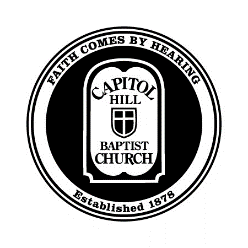 Class 19:  Galatians:	       The Enemies of the Kingdom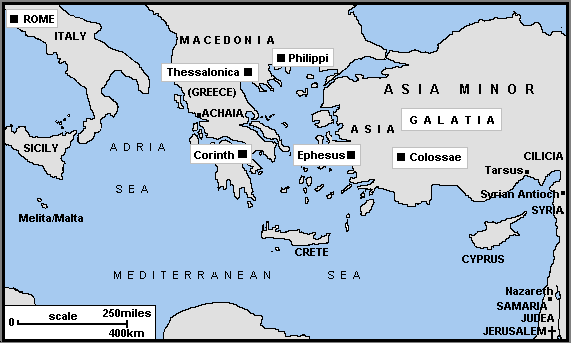 Purpose & Background
The Author and DateBrief OutlineChapter 1-2: Personal – The Preacher of JustificationChapter 3-5:15: Doctrinal – The Principles of JustificationChapters 5:16-6: Practical – The Privileges of JustificationMajor ThemesTwo things to remember:Remember that the gospel comes directly from God."For I would have you know, brothers, that the gospel that was preached by me is not man’s gospel. For I did not receive it from any man, nor was I taught it, but I received it through a revelation of Jesus Christ.” (1:11-12).Remember that we are justified by faith alone in Christ alone.Key Verse:  “We ourselves are Jews by birth and not Gentile sinners; yet we know that a person is not justified by works of the law but through faith in Jesus Christ, so we also have believed in Christ Jesu, in order to be justified by faith in Christ and not by works of the law, because by works of the law no one will be justified.” (2:15-16)Application – Use the distinction between law and grace in your evangelism.  No man can perfectly comply with the law, and therefore all are in need of a Savior.Two things we must do:We must fight for the truth of the gospel.Application – As a congregational church, this means that members have the final responsibility of protecting the church against false teaching.Protect our Freedom in Christ.“For freedom Christ has set us free; stand firm therefore, and do not submit again to a yoke of slavery.” (5:1)Application – Are you prone to legalism? Are you counting on your consistent quiet times or your model church membership to earn favor with God?  Or do you call genuine accountability “legalism” because it feels uncomfortable—setting the stage for libertinism?DoctrineGalatiansRomansInability of the law to justify2:163:20Believer's deadness to the law2:197:4Believer's crucifixion in Christ2:206:6Abraham's justification by faith3:64:3Believers are Abraham's spiritual children…3:74:10,11…and therefore blessed3:94:23, 24Law brings God's wrath3:104:15The just shall live by faith3:111:17Universality of sin3:2211:32Believers are spiritually baptized in Christ3:276:3Believer's adoption as God's spiritual children4:5-78:14-17Love fulfills the law5:1413:8-10Importance of walking in the Spirit5:168:4Warfare of the Spirit and the flesh5:177:23, 25Importance of bearing one another's burdens6:215:1